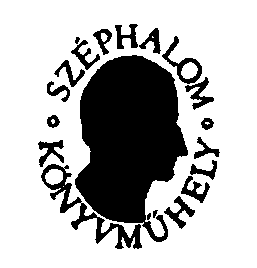 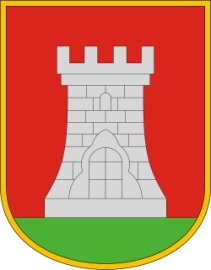 PÁLYÁZATI KIÍRÁS                                                                                                Az Írók Alapítványa, az Írók Szakszervezete,                                                     a Sárvári Tinódi Gimnázium és Sárvár Város Önkormányzata meghirdeti                                                                                                                a 40.  Kárpát-medencei Középiskolás Irodalmi Pályázatot,                             és 2017. április 18 – április 21 - ig                                                                  Sárvár városában megrendezi az irodalmi pályázat táborát.Pályázni vers-, próza- és tanulmány-kategóriában lehet. Várjuk minden 14 - 18 év közötti középiskolás diák magyar nyelven írt írásait. Egy pályázat maximális terjedelme műfajonként 15 kéziratoldal lehet (számítógéppel, 14 pontos betű-nagysággal írva, de ugyanilyen terjedelmű, kézzel írt, jól olvasható írásokat is elfogadunk).   A pályázat benyújtási határideje: 2017. február 27.         A pályázatok beküldhetők:          -- e-mailben, csatolt mellékletként (word-dokumentum file formátumban), az iroszak@t-online.hu címre. Kérjük, hogy minden mellékletként küldött file elején   tüntesse fel a pályázó a nevét, címét, e-mail címét, esetleg telefonszámát is. A pályázatban, kérjük, mindenki írja meg iskolája nevét, címét is. Fontos: ha valaki pl. két kategóriában pályázik, két külön e-mail-mellékletet küldjön (külön pl. a verseket és külön a prózákat, az ezt tükröző elnevezéssel: „XY versei”, „XY prózái”. Kérjük, hogy ne küldje senki minden egyes versét vagy minden egyes novelláját stb. külön file-ban! És az is fontos, hogy minden írás fölött szerepeljen az író neve!)          -- postai úton, egy példányban. Aki több kategóriában küld pályaműveket, külön borítékban küldje a vers-, a próza- ill. a tanulmány pályázatát. A borítékra kívülről írja rá, hogy mi található benne (pl. „verspályázat”, „prózapályázat” stb.). A postán érkező pályázatban is kérjük feltüntetni a pályázó nevét, címét, e-mail címét, esetleg telefonszámát is, iskolája nevét, címét, e-mail címét, esetleg telefonszámát.                                     A pályázatokat postán az Írók Alapítványa, 1093 Budapest, Lónyay u. 43. fszt. 1. címre várjuk.           A pályázat nem jeligés.                                                                                                                           A pályázatok visszaküldését nem tudjuk vállalni.                                                                                                       Az ötven legjobb pályázat szerzőjét meghívjuk a sárvári irodalmi táborba, ahol a műhelymunka során neves írókból, költőkből álló zsűri értékeli a pályaműveket, és sor kerül a díjkiosztó ünnepségre is. A meghívót 2017. április 2-ig juttatjuk el a meghívottakhoz. A meghívottak számára a sárvári irodalmi  tábor díjmentes, szükség  esetén úti-költségtérítést is biztosítunk részükre.                                                                                                                         Budapest, 2017. január 20.A rendezők nevében minden érdekeltnek jó munkát kíván:	                                                                                    Mezey Katalin  sk.                                                                                                                                                                            szervező                                                              Írók Szakszervezete, Írók Alapítványa